    JOB DESCRIPTION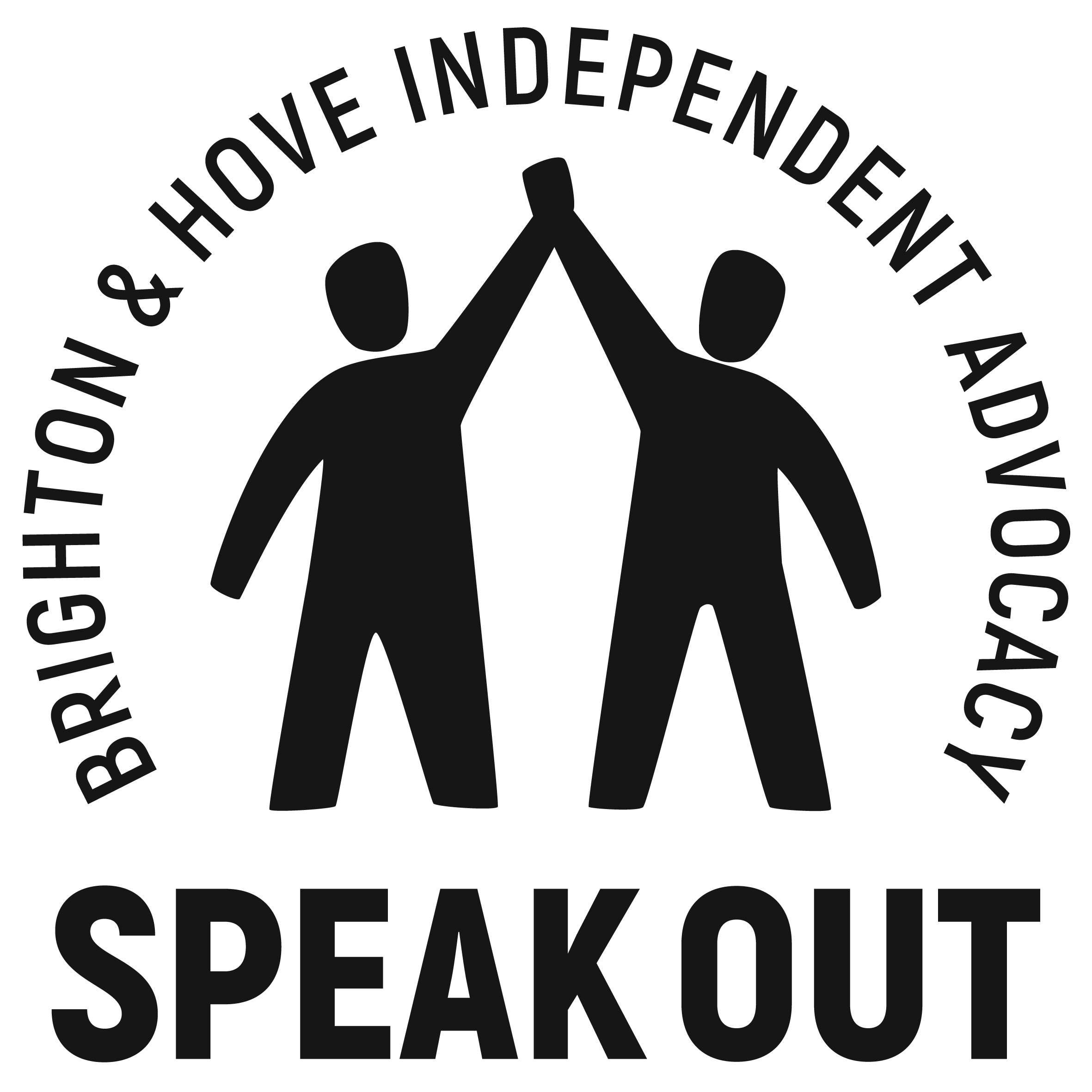 Main purpose of JobMain purpose of JobBrighton and Hove Speak Out is an independent advocacy charity in Brighton and Hove. Your role is to provide advocacy to people with learning disabilities in Brighton and Hove who are moving to more independent accommodation. This will primarily be with young people in transition to adult services, but will also include some people with learning disabilities already receiving support from adult social care.The job holder will provide both one to one advocacy and group support enabling people to develop their self-advocacy skills, explore their housing options, preferred choices and address related issues. You will support them to express their views, concerns  and needsin the process working towards the outcome they want to achieve.Brighton and Hove Speak Out is an independent advocacy charity in Brighton and Hove. Your role is to provide advocacy to people with learning disabilities in Brighton and Hove who are moving to more independent accommodation. This will primarily be with young people in transition to adult services, but will also include some people with learning disabilities already receiving support from adult social care.The job holder will provide both one to one advocacy and group support enabling people to develop their self-advocacy skills, explore their housing options, preferred choices and address related issues. You will support them to express their views, concerns  and needsin the process working towards the outcome they want to achieve.Starting Salary: 	£23,398 rising to £24,964 per annum (pro rata) plus pension contributionHours: 	21 hours per weekContract:	Permanent contract Location of work: 	The organisation is based at Westwerks,                                                                            41 - 43 Portland Road, Hove BN3 5DQLeave Entitlement: 	30 days plus bank holidays annually (pro rata)Employer: 	Brighton and Hove Speak Out is a registered Company limited by guarantee 03807112 and a registered charity number 1076995.Starting Salary: 	£23,398 rising to £24,964 per annum (pro rata) plus pension contributionHours: 	21 hours per weekContract:	Permanent contract Location of work: 	The organisation is based at Westwerks,                                                                            41 - 43 Portland Road, Hove BN3 5DQLeave Entitlement: 	30 days plus bank holidays annually (pro rata)Employer: 	Brighton and Hove Speak Out is a registered Company limited by guarantee 03807112 and a registered charity number 1076995.Position in OrganisationPosition in OrganisationReport to the Advocacy Line Manager.Member of the 1-1 advocacy team.The personnel sub-group of the Trustee board will be ultimately responsible for overseeing the role.  Report to the Advocacy Line Manager.Member of the 1-1 advocacy team.The personnel sub-group of the Trustee board will be ultimately responsible for overseeing the role.  Scope of the jobScope of the jobService deliveryProvide 1:1 advocacy for young people moving into more independent accommodationFacilitate fortnightly self-advocacy groups related to becoming more independentWork with partner organisations to develop and promote the workMonitor and report against funder targetsNetworkingNetwork to develop positive relationships with other organisations that work with young people in order to engage with the people who need advocacy support and promote their needs.Organisational DevelopmentContribute to Speak Out’s organisational planning including attending strategic planning days, team meetings, training and other forums as requiredService deliveryProvide 1:1 advocacy for young people moving into more independent accommodationFacilitate fortnightly self-advocacy groups related to becoming more independentWork with partner organisations to develop and promote the workMonitor and report against funder targetsNetworkingNetwork to develop positive relationships with other organisations that work with young people in order to engage with the people who need advocacy support and promote their needs.Organisational DevelopmentContribute to Speak Out’s organisational planning including attending strategic planning days, team meetings, training and other forums as requiredDimensions and limits of authorityDimensions and limits of authorityLead  and develop the new Transition advocacy project in line with agreed funder targets and Speak Out’s Strategic PlanResponsibility for spending within agreed project budgetLead  and develop the new Transition advocacy project in line with agreed funder targets and Speak Out’s Strategic PlanResponsibility for spending within agreed project budgetMain duties and key responsibilities% of time spentService DeliveryProvide one to one advocacy to individuals with a range of learning disabilities who are moving to more independent accommodation.To ensure people supported have the information they need about their options, rights and other support local services. To follow Speak Out’s Code of Practice for Advocates and procedures for managing case work. Including referral procedures, agreeing advocacy plans with people supported and working creatively with them to achieve positive outcomes. To facilitate 3 fortnightly self-advocacy groups for young people with learning disabilities in transition with a focus on a move to more independent living.To engage with young people with learning disabilities and offering support, information and signposting via a drop-in pilot.Use a range of communication and tools to support people with learning disabilities, including those with complex needs, to communicate about their life.To record key themes and issues faced by young people in transition and feed these back to service managers and commissioners.Ensure monitoring and evaluation systems are used, including keeping up to date records of group and individual advocacy issues and outcomes using Speak Out’s CRM database (Charity Log).Ensure funder targets are met for group and individual advocacy and reports are written in line with funder requirements.Take part in regular supervision to discuss issues raised in advocacy work.Keep up to date with professional, advocacy and policy developments relating to your work area, maintaining an up-to-date knowledge of social care, local structures, legislation and other advocacy related issues.Undertake training and induction into the role will be provided, including the national Advocacy Qualification (QIA) and training to use Charity Log.80%NetworkingNetwork and develop relationships/ partnerships with younger people’s services locally whilst maintaining a comprehensive knowledge of other advocacy and support services. Signposted people to these as appropriate.Share models of good practice and promote an understanding of advocacy with other organisations and staff in the course of your daily work.Positively promote Speak Out in all networking situations.10%Organisational DevelopmentAs part of a team contribute to developing strategies to feedback the experience of people with learning disabilities to service providers and commissioners in order to influence positive change in service provision.Attend monthly team meetings Be familiar with Speak Out’s policies, procedures and guidelines are ensure these are implemented.Comply with all relevant Health and Safety legislation and good practiceTo understand and comply with Speak Out’s Confidentiality, Data Protection, Safeguarding, Lone Working and Equal Opportunities policies.Contribute to the review and development of policies as required.10%No job description can be entirely comprehensive. The post holder will be expected to undertake other tasks that may be required from time to time. The job description will be reviewed as necessary.Person SpecificationPerson SpecificationEducation and trainingEducation and trainingEssential No specific qualifications requiredDesirableAdvocacy training or qualificationKnowledge and experienceKnowledge and experienceEssential Good understanding of the values and principles underpinning independent  advocacy work and be able to put these into practiceExperience of working directly with people who are undervalued in society in an empowering way Experience of providing 1-1 advocacy and maintaining appropriate boundariesDesirableExperience of running advocacy or other similar service user groupsExperience of working with and supporting volunteersKnowledge and understanding  of the issues facing people with learning disabilities including young people in transition Good working knowledge of services used by young disabled people Experience of using a CRM database for monitoring purposesAbilities and SkillsAbilities and SkillsEssential Good interpersonal, written and oral skillsAble to work alone with in a framework of supervision and use initiative in order to set up and develop a new project, including recruiting participants and developing relationships with new partnersAble to communicate effectively with a broad range of people with learning disabilities. Use and develop communication tools as needed and work at a pace appropriate to service user’s needsAble to establish and maintain effective working relationships with a range of professional and family members while retaining independenceAble to record accurate case notes and implement and maintain monitoring and evaluation systemsAbility to identify and assess potential risks involved in you work activities and manage these according to Speak Outs policies and proceduresConfident and able to effectively manage time, planning, organising and managing a diverse work load, prioritising tasks and meeting deadlinesAble to work flexibly as part of a team and carry out agreed actions Able to write clear work reports for fundersAble to research information as needed by the jobAble to build links and networks with other related local and national organisationsPossess reasonable computer and keyboard skills including ability to use CRM databaseAwarenessAwarenessEssentialAwareness of need for confidentiality in all work practiceAwareness of implementation of equal opportunities practiceAwareness of the values underpinning Speak Out’s work